RSA 483:8-a Please complete both sides of this form and email to riversprogram@des.nh.gov. Please type “NOMINEE FORM” and nominee’s name in the subject line. Forms can also be sent by mail to: Rivers Coordinator, NHDES, 29 Hazen Drive, P.O. Box 95, Concord, NH 03302-0095. For questions, please contact the Rivers Coordinator at 271-2959.Nominee InformationNomination InformationBoard of Selectmen or Authorized Signature(s) – REQUIRED (e-signature acceptable)Additional InformationFor NHDES Office Use Only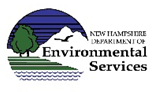 LOCAL RIVER MANAGEMENT ADVISORY COMMITTEENOMINEE FORM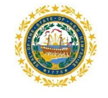 New Hampshire Rivers Management and Protection ProgramNew Hampshire Rivers Management and Protection ProgramNew Hampshire Rivers Management and Protection ProgramNominee Name: Nominee Name: Date: Street Address:  Street Address:  Street Address:  Town: Town: ZIP Code: Phone (home): Phone (cell): Phone (work): Email: Email: Email: Type of Appointment - New Appointment ReappointmentRiver Name: River Name: River Name: Type of Representation - Municipality: Other: Please state your interest(s) in serving on the Local River Management Advisory Committee:Please state your interest(s) in serving on the Local River Management Advisory Committee:Please state your interest(s) in serving on the Local River Management Advisory Committee: Local Government	 Business  Conservation Recreation Agriculture Riparian Landowners Other, please specify: _______________________________________________________________________ Other, please specify: _______________________________________________________________________ Other, please specify: _______________________________________________________________________Name: Title: Name: Title: Name: Title: Note: By statute, the New Hampshire Rivers Management Advisory Committee appoints the Local River Management Advisory Committee (LAC) members for each Designated River from nominees submitted by the local governing bodies through which the Designated River flows (RSA 483:8-a).Note: By statute, the New Hampshire Rivers Management Advisory Committee appoints the Local River Management Advisory Committee (LAC) members for each Designated River from nominees submitted by the local governing bodies through which the Designated River flows (RSA 483:8-a).Please include a short description of your relevant background knowledge of local river-related issues or general river management and protection:____________________________________________________________________________________________________________________________________________________________________________________________________________________________________________________________________________________________________________________________________________________________________________________________________________________________________________________________________________________________________________________________________________________________Please include a short description of your relevant background knowledge of local river-related issues or general river management and protection:____________________________________________________________________________________________________________________________________________________________________________________________________________________________________________________________________________________________________________________________________________________________________________________________________________________________________________________________________________________________________________________________________________________________Please include a short description of your relevant background knowledge of local river-related issues or general river management and protection:____________________________________________________________________________________________________________________________________________________________________________________________________________________________________________________________________________________________________________________________________________________________________________________________________________________________________________________________________________________________________________________________________________________________Most Local Advisory Committees engage in a variety of activities. Reviewing those activities listed below, please check those that are of most interest to you:Most Local Advisory Committees engage in a variety of activities. Reviewing those activities listed below, please check those that are of most interest to you:Most Local Advisory Committees engage in a variety of activities. Reviewing those activities listed below, please check those that are of most interest to you:  Grant Writing  Event Organization  Public Education  Public Relations  Committee Administration  Management Plan Preparation/Implementation Other, please specify: _______________________________________________________________________ Other, please specify: _______________________________________________________________________ Other, please specify: _______________________________________________________________________Most Local Advisory Committees meet monthly. In some cases, they may meet more frequently to complete specific tasks, while in other cases your attendance may not be required at all meetings. Please check one of the boxes below to indicate your availability to attend regularly scheduled meetings:  I can attend monthly meetings on most weeknights.  I can attend monthly meetings only if scheduled on a specific weeknight.  I can only attend a limited number of monthly meetings.  I cannot attend monthly meetings, but am willing to complete tasks on behalf of the Committee.Most Local Advisory Committees meet monthly. In some cases, they may meet more frequently to complete specific tasks, while in other cases your attendance may not be required at all meetings. Please check one of the boxes below to indicate your availability to attend regularly scheduled meetings:  I can attend monthly meetings on most weeknights.  I can attend monthly meetings only if scheduled on a specific weeknight.  I can only attend a limited number of monthly meetings.  I cannot attend monthly meetings, but am willing to complete tasks on behalf of the Committee.Most Local Advisory Committees meet monthly. In some cases, they may meet more frequently to complete specific tasks, while in other cases your attendance may not be required at all meetings. Please check one of the boxes below to indicate your availability to attend regularly scheduled meetings:  I can attend monthly meetings on most weeknights.  I can attend monthly meetings only if scheduled on a specific weeknight.  I can only attend a limited number of monthly meetings.  I cannot attend monthly meetings, but am willing to complete tasks on behalf of the Committee.LAC Member List and Contacts Database updated (date):  LAC Member List and Contacts Database updated (date):  LAC Member List and Contacts Database updated (date):  LAC Chair and Nominee have been contacted regarding nomination on (date):LAC Chair and Nominee have been contacted regarding nomination on (date):LAC Chair and Nominee have been contacted regarding nomination on (date):RMPP Staff recommends appointment to the Rivers Management Advisory Committee -RMPP Staff recommends appointment to the Rivers Management Advisory Committee -RMPP Staff recommends appointment to the Rivers Management Advisory Committee - ApproveRMPP staff:Date:Appointment confirmation sent to municipality and LAC Chair on (date):Appointment confirmation sent to municipality and LAC Chair on (date):Appointment confirmation sent to municipality and LAC Chair on (date):Appointment letter and information packet sent on (date):Appointment letter and information packet sent on (date):Appointment letter and information packet sent on (date):